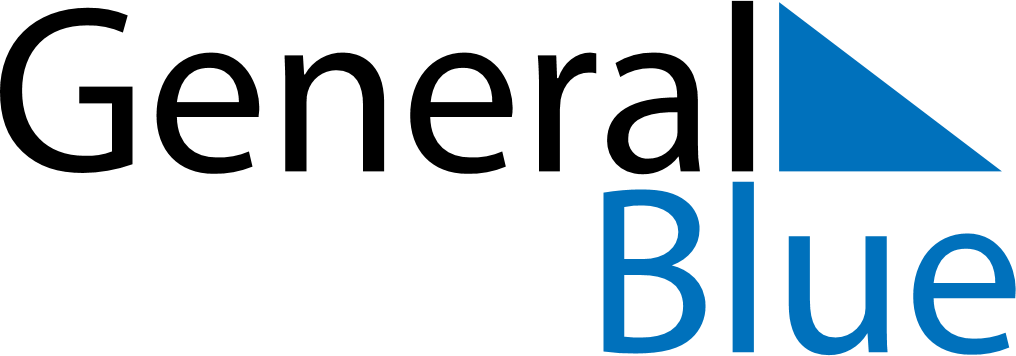 February 2030February 2030February 2030February 2030February 2030February 2030San MarinoSan MarinoSan MarinoSan MarinoSan MarinoSan MarinoSundayMondayTuesdayWednesdayThursdayFridaySaturday123456789Feast of Saint Agatha10111213141516171819202122232425262728NOTES